Ukeplan Uke 11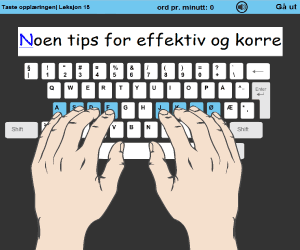 Uke 11 LEKSER:Gode hjelpere uke 11: Alexander og IdaUtviklingssamtaler uke 10 og 11: Oppmøte utenfor 6.klasserommetmarthe.gullberg.larsen@inderoy.kommune.no     Tlfnr: 41507280                                                                     Hilsen MartheMandagTirsdagTirsdagTirsdagOnsdagOnsdagTorsdagFredag1.UkeplanNorskTouchmet.MatteMatteMatteEngelskEngelskNorskRulla2.UkeplanNorskTouchmet.Mitt ValgMitt ValgMitt ValgEngelskEngelskGymRulla09.45-10.10FriminuttFriminuttFriminuttFriminuttFriminuttFriminuttFriminuttFriminutt10.10-10.30MatMatMatMatMatMatMatMat3.EngelskMHGr. 2MHGr. 2NorskGr. 1StasjonerStasjonerEngelsk mellomtrinnRulla4.KRLEMHMHNorskStasjonerStasjonerNaturfagEngelsk Kartleggeren12.00-12.30Friminutt5.MatteMHØveoppg.Øveoppg.NorskMusikkMusikkMatte        6.MatteGymLÆRINGSMÅL I UKE  11:Norsk: Jeg kan å bruke komma. Jeg har begynt å lære meg touchmetoden.Matematikk: Jeg lærer å regne med desimaltall. Engelsk: Jeg kan si noen fakta om planetene våre. Jeg har lyttet til og lest engelsk hjemme hver dag.MV: Å få forståelse for hvordan verdier påvirker våre beslutninger.Naturfag: Jeg vet hva planetene i solsystemet vårt heter.KRLE: Jeg lærer om buddhismen.Ukas gloser:Surface-Overflate       To know- Å vite        Explore- Utforske Very- Veldig                 Shadow- Skygge       Facts- FaktaImportant- Viktig        Her- HennesLargest- Største           His- HansTIL TIRSDAGTIL ONSDAGTIL TORSDAGTIL FREDAGNORSK:Leseboka/skriveboka:Les s. 140-142Svar på før du leser og stoppspørsmålene som står ved siden av teksten.NORSK:Leseboka/skriveboka:Les s. 143-145Gjør oppgave 25, 26, 27 og 28 s. 145NORSK:Internett touchhttps://sense-lang.org/typing/tutor/NO_lessons.php?lesson=4NORSK:Internett touchhttps://sense-lang.org/typing/tutor/NO_lessons.php?lesson=5MATEMATIKKOppgavebok 6B s 38 oppgave 19, 20, 21NORSK:Leseboka/skriveboka:Les s. 143-145Gjør oppgave 25, 26, 27 og 28 s. 145NORSK:Internett touchhttps://sense-lang.org/typing/tutor/NO_lessons.php?lesson=4NORSK:Internett touchhttps://sense-lang.org/typing/tutor/NO_lessons.php?lesson=5ENGELSK Spor 1: Gå inn på internettadressen: https://www.tapbookauthor.com/bokbussenapp/Default.htmlNivå 2 eller 3. Velg den du synes passer best til deg.Hver dag denne uka: Digital lesetekst Halv bok Lytt, les høyt for en voksen og oversett teksten til en voksen. Skriv opp hvilke bøker du velger.Spor 2: Gå inn på denne internettadressen: https://skole.salaby.no/5-7/engelsk/library/tambar-is-a-troll Lytt til de 4 første sidene, les sidene høyt for en voksen, snakk om hva det handlet om.Spor 3:Lytt til de 5 første sidene les høyt for en voksen og snakk om hva det handlet om.MATEMATIKKOppgavebok 6B s 39 oppgave 29, 30, 31 NATURFAG:Yggdrasil/skriveboka:Les s. 124-126Skriv nøkkelord fra tekstenMATEMATIKK:Oppgaveboka s 40 oppgave 42, 43, 44ENGELSK Spor 1: Gå inn på internettadressen: https://www.tapbookauthor.com/bokbussenapp/Default.htmlNivå 2 eller 3. Velg den du synes passer best til deg.Hver dag denne uka: Digital lesetekst Halv bok Lytt, les høyt for en voksen og oversett teksten til en voksen. Skriv opp hvilke bøker du velger.Spor 2: Gå inn på denne internettadressen: https://skole.salaby.no/5-7/engelsk/library/tambar-is-a-troll Lytt til de 4 første sidene, les sidene høyt for en voksen, snakk om hva det handlet om.Spor 3:Lytt til de 5 første sidene les høyt for en voksen og snakk om hva det handlet om.Husk klær til utegym og dusjetøyHusk gymtøy!ENGELSK Spor 1: Gå inn på internettadressen: https://www.tapbookauthor.com/bokbussenapp/Default.htmlNivå 2 eller 3. Velg den du synes passer best til deg.Hver dag denne uka: Digital lesetekst Halv bok Lytt, les høyt for en voksen og oversett teksten til en voksen. Skriv opp hvilke bøker du velger.Spor 2: Gå inn på denne internettadressen: https://skole.salaby.no/5-7/engelsk/library/tambar-is-a-troll Lytt til de 4 første sidene, les sidene høyt for en voksen, snakk om hva det handlet om.Spor 3:Lytt til de 5 første sidene les høyt for en voksen og snakk om hva det handlet om.ENGELSK:Digital lesetekst:Spor 1: Halv bokSpor 2: 3 sider videreSpor 3: 4 sider videreENGELSK:Digital lesetekstSpor 1: Halv bok
Spor 2: 3 sider videreSpor 3: 3 sider videreSpor 1: Skriveboka: Skriv av ukas gloser og lag 3 setninger hvor du bruker noen av ordene.Spor 2: Skriveboka: Skriv av ukas gloser og lag 7 setninger der du bruker 7 av ordene.Spor 3: Skriveboka: Skriv av ukas gloser og lag 10 setninger der du bruker et av ordene i hver setning.ENGELSK:ENGELSK:Digital lesetekstSpor 1: Halv bok
Spor 2: 3 sider videreSpor 3: Les de 4 siste sidene